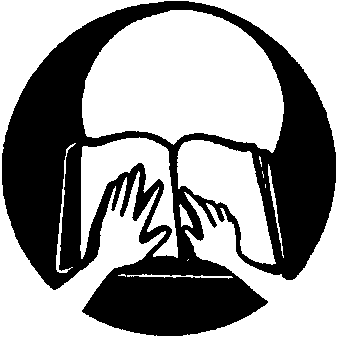 ZAVOD ZA SLEPO IN SLABOVIDNO MLADINO LJUBLJANALangusova ulica 81000 LJUBLJANAtelefon: +386 (01) 2442-750fax:	  +386 (01) 2442-777PRIJAVNICA NA DELAVNICOPODATKI O UDELEŽENCU / -KI:Številka noge za rolarje (vpiši): ____Prinesel / -la bom svoje rolarje (ustrezno označi): DA NE Straši se bodo udeležili dejavnosti za starše (ustrezno označi in dopolni): DA    NE        SAMO ______________Če si res želiš in če se me res bojiš:Z mano pride še (prijatelj, prijateljica, brat, sestra ...) ____________________________ (ime, priimek), datum rojstva (vpiši) _________________________, številka noge: __________, ima svoje rolarje in jih bo prinesel / prinesla s sabo (obkroži) DA, NE.Prijavnico pošljite koordinatorju programa, torej na celesniknina@gmail.com.Podpis starša: _________________________________* Dovoljujem uporabo svojih osebnih podatkov pri vodenju evidenc in obdelavi podatkov v skladu z veljavnim Zakonom o varstvu osebnih podatkov. Podatki se zbirajo zaradi izdaje potrdila.Naslov delavnice:Datum izvedbe programa:Koordinator programa:Ime in priimek: *Datum rojstva: *Ime in priimek enega od staršev: *Telefon: *Elektronski naslov*:Označite ustrezno: *sem slabovidensem slepNočitev v Zavodu (ustrezno označite): DANEPosebnosti (vpišite npr. pridem kasneje, gibalna oviranost, odidem prej, jemljem zdravila (katera, kdaj, kdo mi ji da ...), alergije ...):Kdaj, datum: Podpis udeleženca: